Минобрнауки РоссииБузулукский гуманитарно-технологический институт (филиал)федерального государственного бюджетного образовательного учреждениявысшего образования«Оренбургский государственный университет»Кафедра педагогического образованияФондоценочных средствпо дисциплине «Программирование прикладных задач теории вероятностей и математической статистики»Уровень высшего образованияБАКАЛАВРИАТНаправление подготовки09.03.04 Программная инженерия(код и наименование направления подготовки)Разработка программно-информационных систем (наименование направленности (профиля) образовательной программы)КвалификацияБакалаврФорма обученияЗаочнаяГод набора 2023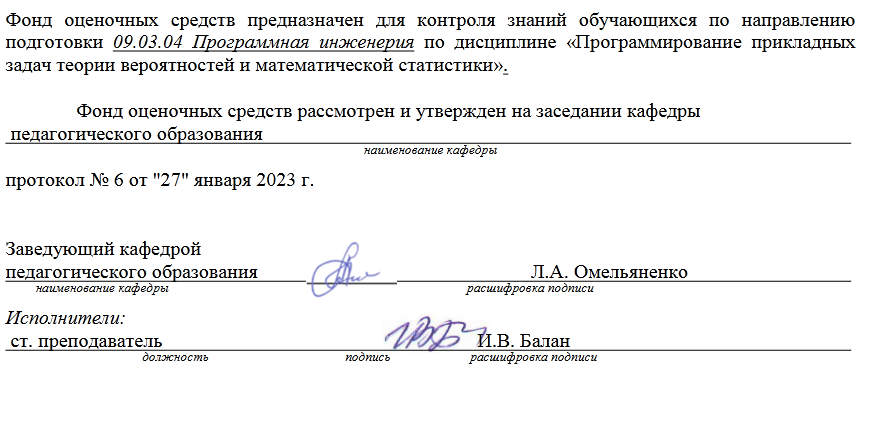 Раздел 1. Перечень компетенций, с указанием этапов их формирования в процессе освоения дисциплиныРаздел 2. Типовые контрольные задания и иные материалы, необходимые для оценки планируемых результатов обучения по дисциплине (оценочные средства). Описание показателей и критериев оценивания компетенций, описание шкал оцениванияБлок А А.0 Фонд тестовых заданий по дисциплине 1 Вероятность наступления хотя бы одного из двух совместных событий равна…1) В(А) + Р(В) – Р(А и В); 2) Р(А) + Р(В) + Р(А и В);  3) Р(А) + Р(В);   4) Р(А) - Р(В).2 Два стрелка производят по одному выстрелу. Вероятность попадания в цель для первого и второго стрелков равны 0,8 и 0,75 соответственно. Тогда вероятность того, что цель будет поражена, равна…1) 0,6 2) 0,95 3) 0,554) 0,43 Каким из положений закона больших чисел оценивается вероятность отклонения случайной величины Х от ее математического ожидания?1) неравенством Чебышева 2) теоремой Бернулли 3) теоремой Чебышева 4) леммой Маркова4 Математическое ожидание случайной величины Х равно 5. Тогда математическое ожидание случайной величины Y = 2Х+1 равно…1) 25	2) 21	3) 13	4) 115 Статистическим распределением называется1) перечень вариант;2) перечень вариант или интервалов и соответствующих частот;3) перечень вариант или интервалов и соответствующих вероятностей;4) перечень значений случайной величины или ее интервалов и соответствующих вероятностей6 Если из генеральной совокупности случайным образом извлекают n элементов, то такой метод называют1) генеральным;2) выборочным;3) статистическим.7 Если в качестве выборки берется какая-либо группа, то дисперсия данной группы называется1) групповой дисперсией.2) внутригрупповой дисперсией.3) межгрупповой дисперсией.8 В качестве наиболее используемых мер изменчивости используют1) размах;2) моду;3) медиану;4) дисперсию;5) стандартное отклонение.9 Статистической называется зависимость,1) при которой изменение одной из величин влечет изменение распределения другой.2) при которой изменение одной из величин не влечет изменение распределения другой.3) при которой постоянное значение одной из величин влечет изменение распределения другой.10 Коэффициент вариации показывает1) сколько процентов от выборочной дисперсии составляет среднее квадратическое отклонение;2) сколько процентов от выборочной средней составляет среднее квадратическое отклонение;3) сколько процентов от среднего квадратического отклонения составляет выборочная дисперсия.11 Статистической гипотезой называют:1)предположение относительно статистического критерия2) предположение относительно параметров или вида закона распределения генеральной совокупности3) предположение относительно объема генеральной совокупности4) предположение относительно объема выборочной совокупностиА.1 Вопросы для опроса:Случайная величина, которая принимает только отдельные, изолированные значения, называетсяОтвет: дискретной.Случайная величина, которая принимает любые значения в промежутке своего изменения, при этом одно значение может отличаться от другого на любую сколь угодно малую величину, называетсяОтвет: непрерывнойИнтегральная функция распределения является _______________функциеОтвет: неубывающей. Таблица, отображающая зависимость между вариантами и относительными частотами называетсяОтвет: статистическим рядом Раздел математики, в котором изучаются методы сбора, систематизации и обработки результатов наблюдений массовых случайных явлений для выявления существующих закономерностей – этоОтвет: математическая статистикаКак называется численное значение признака?Ответ: вариантойБимодальное и полимодальное распределение может рассматриваться как признакОтвет: неоднородности выборкиГлавная характеристика рассеивания вариационного ряда называетсяОтвет: дисперсиейНесмещенной оценкой генеральной средней являетсяОтвет: выборочная средняяЕсли вероятность наступления события А в каждом испытании постоянна, отличном от нуля и единицы, то для нахождения вероятности того, что событие А произойдет  к раз в п испытаниях, следует использовать…Ответ: формула БернуллиБлок B В.1 Типовые задачиВ ящике находятся изделия, сделанные на трех станках: 20 – на первом станке, 18 - на втором и 14 - на третьем. Вероятности того, что изделия, изготовленные на первом, втором и третьем станках, от¬ личного качества, соответственно, равны 0,7;0,85; 0,9. Взятое наудачу изделие оказалось отличного качества.   Какова вероятность того, что оно изготовлено на втором станке?Ответ: 0,3651Вероятность выпуска некоторого изделия в соответствии с утвержденными техническими условиями принимается равной 0,9. Какова вероятность того. Что в партии из 300 изделий окажутся годными для эксплуатации 265?Ответ: 0,0484Консультационный пункт института получает пакеты с контрольными работами студентов из города А, В и С. Вероятность получения пакета из города А равна 0,6, из города В - 0,1. Тогда вероятность того, что очередной пакет будет получен из города С, равна…Ответ: 0,34 В первой урне 4 черных и 6 белых шаров. Во второй урне 3 белых и 7 черных шаров. Из наудачу взятой урны вынули один шар. Тогда вероятность того, что этот шар окажется белым, равна…Ответ: 0,95 По выборке объема n=11 найдена выборочная дисперсия Дв=6. Тогда несмещенная оценка дисперсии генеральной совокупности равнаОтвет: 6,6Блок C Соберите данные о росте студентов обучающихся на факультете, и составьте исходную таблицу рассматриваемого признака.Цель выполнения задания. Овладение различными способами отбора статистических данных. Приобретение навыка составления общей характеристики непрерывного признака Х. Овладение методами составления приближенного распределения признака Х, имеющего непрерывное распределение.Порядок выполнения задания :1. Составьте исходную таблицу рассматриваемого признака Х, выбрав один из следующих способов:1) путем проведения сплошного опроса студентов, обучающихся в одной группе;2) путем проведения сплошного опроса студентов, обучающихся в двух группах;3) путем проведения сплошного опроса студентов, обучающихся на одном курсе; 4) путем простого случайного бесповторного опроса 30 студентов;5) путем простого случайного отбора нескольких учебных групп и обследования роста каждого третьего по списку студента.2. Найти размах варьирования R = xmax – xmin.3. Размах варьирования R разбейте на k частичных интервалов, число которых выбирается из условия k . Тогда длина частичного интервала   R/k.4. Составьте статистическое распределение частот интервального вариационного ряда признака Х: где [xi ; xi+1]  - частичный интервал, а mi – сумма частот вариант, попавших в данный интервал.5. Вычислите: а) плотность частоты mi /h каждого интервала; б) относительные частоты Wi = mi /n и плотности частот Wi /h. Заполните следующую таблицу:6. Постройте гистограмму частот и гистограмму относительных частот. Покажите, что площадь гистограммы частот равна n, а площадь гистограммы относительных частот равна единице.7. Составьте статистическое распределение частот дискретного вариационного ряда, заменив интервалы (см. пункт 4) представителями, равными (xi+xi+1)/2. Найдите среднее арифметическое и среднее квадратическое отклонение рассматриваемого признака Х.Блок DПеречень вопросов к экзаменуОсновные понятия теории вероятностей. Формула полной вероятности. Формула Байеса. Схема Бернулли. Дискретные случайные величины. Математическое ожидание и дисперсия дискретной случайной величины. Мода и медиана. Непрерывные случайные величины. Математическое ожидание и дисперсия непрерывной случайной величины. Законы больших чисел. Системы случайных величин. Закон больших чисел: неравенства Чебышева, теорема Чебышева, теорема Бернулли, теорема Пуассона. Генеральная совокупность и выборка. Вариационный ряд. Статистическое распределение. Эмпирическая функция распределения. Статистические оценки параметров распределения. Доверительный интервал и доверительная вероятность. Статистические методы обработки экспериментальных данных. Статистическое оценивание параметров распределения. Основные теоретические сведения по проверке параметрических статистических гипотез.Описание показателей и критериев оценивания компетенций, описание шкал оцениванияОценивание выполнения тестов Оценивание выполнения практической задачиОценивание выполнения лабораторной работыРаздел 3. Методические материалы, определяющие процедуры оценивания знаний, умений, навыков и (или) опыта деятельности, характеризующих этапы формирования компетенций.Основными этапами формирования компетенций по дисциплине при изучении студентами дисциплины являются последовательное изучение содержательно связанных между собой разделов. При оценивании результатов обучения: знания, умения, навыки и/или опыта деятельности (владения) в процессе формирования заявленных компетенций используются различные формы оценочных средств текущего, рубежного и итогового контроля (промежуточной аттестации). Практическая работа заключается в выполнении обучающимися самостоятельно или под руководством преподавателя комплекса учебных заданий, направленных на совершенствование компетенции обучающихся и на уровне, необходимом для бакалавров. ИТЗ выполняются учащимися (индивидуально или по группам) под руководством и наблюдением преподавателя. Сущность метода выполнения работ состоит в том, что учащиеся, изучив теоретический материал, выполняют практические упражнения по применению этого материала на практике, вырабатывая, таким образом, разнообразные умения и навыки.. Основой для определения отметки на экзамене служит уровень усвоения обучающимися материала и уровень формирования необходимых компетенций, предусмотренного учебной программой дисциплины. Эти требования следующие:  отметки "отлично" заслуживает обучающийся, обнаруживший всестороннее, систематическое и глубокое знание учебно-программного материала, умение свободно выполнять задания, предусмотренные программой, усвоивший основную и знакомый с дополнительной литературой, рекомендованной программой. Как правило, отметка "отлично" выставляется обучающимся, усвоившим взаимосвязь основных понятий дисциплины в их значении для приобретаемой профессии, проявившим творческие способности в понимании, изложении и использовании учебно-программного материала;  отметки "хорошо" заслуживает обучающийся, обнаруживший полное знание учебно-программного материала, успешно выполняющий предусмотренные в программе задания, усвоивший основную литературу, рекомендованную в программе. Как правило, отметка "хорошо" выставляется обучающимся, показавшим систематический характер знаний по дисциплине и способным к их самостоятельному пополнению и обновлению в ходе дальнейшей учебной работы и профессиональной деятельности;  отметки "удовлетворительно" заслуживает обучающийся, обнаруживший знания основного учебно-программного материала в объеме, необходимом для дальнейшей учебы и предстоящей работы по профессии, справляющийся с выполнением заданий, предусмотренных программой, знакомых с основной литературой, рекомендованной программой. Как правило, отметка "удовлетворительно" выставляется обучающимся, допустившим погрешности в ответе на экзамене и при выполнении экзаменационных заданий, но обладающим необходимыми знаниями для их устранения под руководством преподавателя;  отметка "неудовлетворительно" выставляется обучающемуся, обнаружившему пробелы в знаниях основного учебно-программного материала, допустившему принципиальные ошибки в выполнении предусмотренных программой заданий.Таблица  - Формы оценочных средств Формируемые компетенцииКод и наименование индикатора достижения компетенцииПланируемые результаты обучения по дисциплине, характеризующие этапы формирования компетенцийВиды оценочных средств/шифр раздела в данном документеПК*-2:Способен использовать методы и инструментальные средства исследования объектов профессиональной деятельностиПК*-2-В-1 Знает иприменяет впрофессиональнойдеятельности основытеории вероятностей,математическойстатистики ислучайныхпроцессовЗнать:сферы применения простейших базовых математических моделей в профессиональной области; методы вероятностно-статистического моделирования различных процессов; содержание исследовательской работы с применением методов математической статистикиБлок A – задания репродуктивного уровняА.0 Фонд тестовых заданий по дисциплинеА.1 Вопросы для опросаПК*-2:Способен использовать методы и инструментальные средства исследования объектов профессиональной деятельностиПК*-2-В-1 Знает иприменяет впрофессиональнойдеятельности основытеории вероятностей,математическойстатистики ислучайныхпроцессовУметь:планировать процесс вероятностной обработки экспериментальных данных; анализировать и интерпретировать полученные результаты в аспекте изучаемой проблемы;  применять вероятностно-статистические методы и модели к решению практических экономических задач; осуществлять постановку задачи анализа статистических данных, ее математическую формализацию, обоснованно выбирать математические и инструментальные средства их решения, формулировать обоснованные выводы по результатам математической обработки выборочных данных в предметной областиБлок B – задания реконструктивного уровняВ.1 Типовые задачиПК*-2:Способен использовать методы и инструментальные средства исследования объектов профессиональной деятельностиПК*-2-В-1 Знает иприменяет впрофессиональнойдеятельности основытеории вероятностей,математическойстатистики ислучайныхпроцессовВладеть:вероятностно-статистическими методами решения прикладных задач в различных сферах деятельности в соответствии с поставленной задачей предметной области; навыками анализа результатов и обоснования полученных выводов;  – навыками использования современного математического инструментария и прикладного программного обеспечения для решения задач профессиональной деятельностиБлок C – задания практико-ориентированного и/или исследовательского уровняС.1 Задания xi  x xi+1x1  x x2x2  x x3…xk  x xk+1mim1m2...mkНомер интервалаЧастичный интервалСумма частот вариант интервалаПлотность частотыПлотность относительной частотыixi  x xi+1mimi /hWi /h4-балльнаяшкалаОтличноХорошоУдовлетворительноНеудовлетворительно100 балльная шкала85-10070-8450-690-49Бинарная шкалаЗачтеноЗачтеноЗачтеноНе зачтено4-балльнаяшкалаПоказателиКритерииОтличноПолнота выполнения тестовых заданий;Своевременность выполнения;Правильность ответов на вопросы;Самостоятельность тестирования.Выполнено более 85 % заданий предложенного теста, в заданиях открытого типа дан полный, развернутый ответ на поставленный вопросХорошоПолнота выполнения тестовых заданий;Своевременность выполнения;Правильность ответов на вопросы;Самостоятельность тестирования.Выполнено от 70 до 84  % заданий предложенного теста, в заданиях открытого типа дан полный, развернутый ответ на поставленный вопрос; однако были допущены неточности в определении понятий, терминов и др.УдовлетворительноПолнота выполнения тестовых заданий;Своевременность выполнения;Правильность ответов на вопросы;Самостоятельность тестирования.Выполнено от 50 до 69  % заданий предложенного теста, в заданиях открытого типа дан неполный ответ на поставленный вопрос, в ответе не присутствуют доказательные примеры, текст со стилистическими и орфографическими ошибками.Неудовлетворительно Полнота выполнения тестовых заданий;Своевременность выполнения;Правильность ответов на вопросы;Самостоятельность тестирования.Выполнено менее 50  % заданий предложенного теста, на поставленные вопросы ответ отсутствует или неполный, допущены существенные ошибки в теоретическом материале (терминах, понятиях).4-балльная шкалаПоказателиКритерииОтличноПолнота выполнения;Своевременность выполнения;Последовательность и рациональность выполнения;Самостоятельность решения;способность анализировать и обобщать информацию. Способность делать обоснованные выводы на основе интерпретации информации, разъяснения;Установление причинно-следственных связей, выявление  закономерности;Задание решено самостоятельно. Студент учел все условия задачи, правильно определил статьи нормативно-правовых актов, полно и обоснованно решил правовую ситуациюХорошоПолнота выполнения;Своевременность выполнения;Последовательность и рациональность выполнения;Самостоятельность решения;способность анализировать и обобщать информацию. Способность делать обоснованные выводы на основе интерпретации информации, разъяснения;Установление причинно-следственных связей, выявление  закономерности;Студент учел все условия задачи, правильно определил большинство статей нормативно-правовых актов, правильно решил правовую ситуацию, но не сумел дать полного и обоснованного ответаУдовлетворительноПолнота выполнения;Своевременность выполнения;Последовательность и рациональность выполнения;Самостоятельность решения;способность анализировать и обобщать информацию. Способность делать обоснованные выводы на основе интерпретации информации, разъяснения;Установление причинно-следственных связей, выявление  закономерности;Задание решено с подсказками преподавателя. Студент учел не все условия задачи, правильно определил некоторые статьи нормативно-правовых актов, правильно решил правовую ситуацию, но не сумел дать полного и обоснованного ответаНеудовлетворительно Полнота выполнения;Своевременность выполнения;Последовательность и рациональность выполнения;Самостоятельность решения;способность анализировать и обобщать информацию. Способность делать обоснованные выводы на основе интерпретации информации, разъяснения;Установление причинно-следственных связей, выявление  закономерности;Задание не решено.Бинарная шкалаПоказателиКритерииЗачтено1. Полнота выполнения;2. Своевременность выполнения;3. Самостоятельность решения и выполнения;Способность анализировать и обобщать информацию;Способность делать обоснованные выводы на основе анализа полученной информации;Установление причинно-следственных связей, выявление закономерности;Соблюдение техники безопасности при выполнении работСтудент выполняет работу в полном объёме с соблюдением необходимой последовательности проведения работ; использует необходимое оборудование; все работы проводит с соблюдением необходимой последовательности, соблюдает правила техники безопасности, правильно и аккуратно ведёт записи, таблицы, схемы, графики, правильно выполняет анализ полученных данных, чётко и без ошибок отвечает на все вопросы.Незачтено 1. Полнота выполнения;2. Своевременность выполнения;3. Самостоятельность решения и выполнения;Способность анализировать и обобщать информацию;Способность делать обоснованные выводы на основе анализа полученной информации;Установление причинно-следственных связей, выявление закономерности;Соблюдение техники безопасности при выполнении работРабота не выполнена. Студент обнаружил незнание процессов изучаемой предметной области, отличающийся неглубоким раскрытием темы, незнанием основных вопросов теории, несформированными навыками анализа явлений, процессов, неумением давать аргументированные ответы, слабым владением монологической речью, отсутствием логичности и последовательности. Выводы поверхностны. Решение лабораторных заданий не выполнено, т.е. студент не способен ответить на вопросы даже при дополнительных наводящих вопросах преподавателя.№п/пНаименованиеоценочногосредстваКраткая характеристика оценочного средстваПредставление оценочного средства в фонде1Практические задания  и творческие задачиРазличают задачи и задания:а)	репродуктивного уровня, позволяющие оценивать и диагностировать знание фактического материала (базовые понятия, алгоритмы, факты) и умение правильно использовать специальные термины и понятия, узнавание объектов изучения в рамках определенного раздела дисциплины;б)	реконструктивного уровня, позволяющие оценивать и диагностировать умения синтезировать, анализировать, обобщать фактический и теоретический материал с формулированием конкретных выводов, установлением причинно-следственных связей;в)	творческого уровня, позволяющие оценивать и диагностировать умения, интегрировать знания различных областей, аргументировать собственную точку зрения.Рекомендуется для оценки знаний умений и владений студентов.Форма предоставления ответа студента: письменная.Перечень задач и заданий2Тест Система стандартизированных простых и комплексных заданий, позволяющая автоматизировать процедуру измерения уровня знаний, умений и владений обучающегося.Рекомендуется для оценки знаний, умений и владений студентов.Используется веб-приложение «Универсальная система тестирования БГТИ». На тестирование отводится 60 минут. Каждый вариант тестовых заданий включает 30 вопросов. За каждый правильный ответ на вопрос дается 1 балл. Оценка  выставляется в соответствии с 4-балльной шкалой оцениванияФонд тестовых заданий3ЭкзаменВ экзаменационный билет включено два теоретических вопроса и практическое задание, соответствующие содержанию формируемых компетенций. Экзамен проводится в устной форме. На ответ и решение задачи студенту отводится 30 минут. По итогам выставляется дифференцированная оценка с учетом шкалы оценивания.Перечень вопросов для контроля